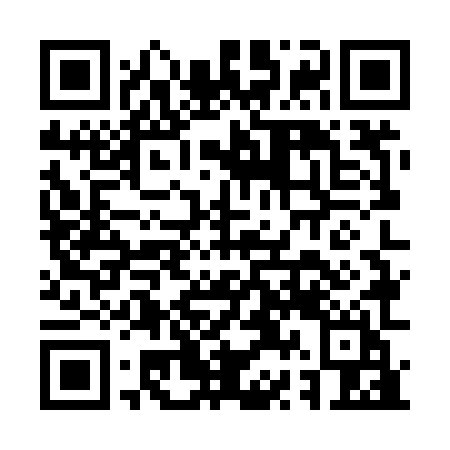 Prayer times for Bickerton Island, AustraliaWed 1 May 2024 - Fri 31 May 2024High Latitude Method: NonePrayer Calculation Method: Muslim World LeagueAsar Calculation Method: ShafiPrayer times provided by https://www.salahtimes.comDateDayFajrSunriseDhuhrAsrMaghribIsha1Wed5:216:3412:223:426:107:192Thu5:216:3412:223:426:107:193Fri5:216:3412:223:416:107:184Sat5:226:3512:223:416:097:185Sun5:226:3512:223:416:097:186Mon5:226:3512:223:416:097:187Tue5:226:3512:223:416:087:178Wed5:226:3512:223:406:087:179Thu5:226:3612:223:406:077:1710Fri5:226:3612:223:406:077:1711Sat5:226:3612:223:406:077:1612Sun5:236:3612:223:406:077:1613Mon5:236:3712:223:406:067:1614Tue5:236:3712:223:396:067:1615Wed5:236:3712:223:396:067:1616Thu5:236:3712:223:396:067:1617Fri5:236:3812:223:396:057:1518Sat5:246:3812:223:396:057:1519Sun5:246:3812:223:396:057:1520Mon5:246:3912:223:396:057:1521Tue5:246:3912:223:396:057:1522Wed5:246:3912:223:396:057:1523Thu5:256:3912:223:396:047:1524Fri5:256:4012:223:396:047:1525Sat5:256:4012:223:396:047:1526Sun5:256:4012:223:396:047:1527Mon5:256:4112:223:396:047:1528Tue5:266:4112:233:396:047:1529Wed5:266:4112:233:396:047:1530Thu5:266:4212:233:396:047:1531Fri5:266:4212:233:396:047:15